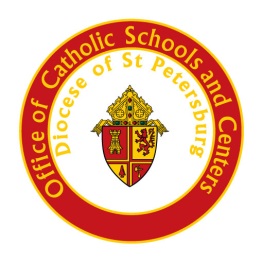 Employee Information for On Boarding:Please email this information to Faith Eschenfelder at fje@dosp.orgFull Name:    (Last, First, MI)Date of Hire:   (Start Date)Rate of Pay:  Hourly: __________     Salary____________Full Time    /   Part TimePosition:    Personal E-Mail: (Email goes to personal email address in box for directions for Paylocity)Entity name and city:Entity number (if known)Position Supervisor:Number of  Hours Work Per Day:Will you record hours in WEBTIME for this Employee?  